MLA Donor Company (MDC)    Project Application Form		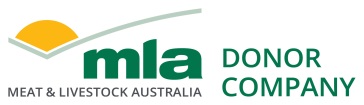 ABN 49 083 304 867Version changes (Update whenever proposal is changed)Project code (iShare or SAP contract code. Assigned by MLA)Project title (One line only)Project summaryApplicant/funding organisation detailsBackground/previous research & developmentProject outputs/outcomesValue proposition and benefits to the Australian red meat industryFurther research, adoption and/or commercialisation strategyProject and Background Intellectual Property (IP)Source of funds (The source of funds total must match the expenditure and milestones totals, including project access fee)Service providers (May include the funding partner)Expenditure of funds by service providers (All amounts are GST exclusive and do not include project access fees)Milestones and budget (All amounts are GST exclusive. Separate schedules should be created for each service provider. Payment subject to receipt of your Company’s contributions, completion of milestone to MLA’s satisfaction and receipt of tax invoice and supporting documents as required by MLA)  Capital assets (List the capital assets to be purchased with project funds and the ex GST value of each of these items. Assets will be depreciated at standard Australian Tax Office depreciation rates. Final buy back price will be calculated at the completion of the project)     DeclarationIn submitting this form the applicant agrees that: to the best of its knowledge and belief, all statements in this application are correct.(b)	in relation to any personal information that the applicant provides to MLA in this application, the applicant warrants that it has:(i)	before providing the personal information to MLA, notified all individuals to whom the personal information relates that it will be disclosing their personal information to MLA for the purposes of this application/ the project and obtained any required consent to such disclosure; and (ii)	provided the individuals with the location of where MLA's privacy policy can be found.Date last updatedPersonCommentBrief summary of project. No more than 250 words or 10 lines. Provides abbreviated purpose/description of project.Organisation name:ABN:Street address:Postal address:Project leader  Project leader  Admin contact Admin contact Name:Name:	Phone:Phone:Fax:Fax:Mobile:Mobile:Email:Email:Define the problem or opportunity that this project is aiming to address. Following are samples of questions to address:How has the project ‘come about’?What currently happens and why does it need changing?What alternatives have been investigated or are available? What happens in other industries?Experimentation/investigation work to dateAmounts spent on previous projects or research (with or without MLA funding)List the outputs/outcomes of this project, distinguishing these from the outcomes from any further research and development after this project.Describe the value proposition and benefits to the Australian red meat industry assuming a successful outcome of this project. Indicate how these were or will be calculated.How the project outcomes might be disseminated or commercialised for benefit of the Red Meat Industry and/or adoption by other companies.Where next after this project?List Intellectual Property anticipated to arise from the project, and expected ownership of this project IP.List any relevant Background IP and its ownership that will be required for the project.Funding organisationFunding typeFunding%ContributionAUD (ex GST)Project access fee 8 or 12%AUD (ex GST)TotalAUD (ex GST)Aust/InternationalAMPCPIPMLACommonwealthTOTAL100%Organisation nameABNContracted byProject contactPhoneService ProviderMilestonesSalaries, wages3rd party or subcontractor feesExpenses AUDCapitalAUDTotal AUDNotesSub-TotalAccess feesTotalNoMilestonesService ProviderStart DateCompletion DateSalaries, wages, 3rd party feesOperating ExpensesCapital AssetsTotal AUD123456Sub-TotalSub-TotalSub-TotalProject access fees ??%Project access fees ??%Project access fees ??%TotalTotalTotalDescriptionPurchase cost AUDDepreciation rateEst months depreciationEst depreciated value AUDTotal